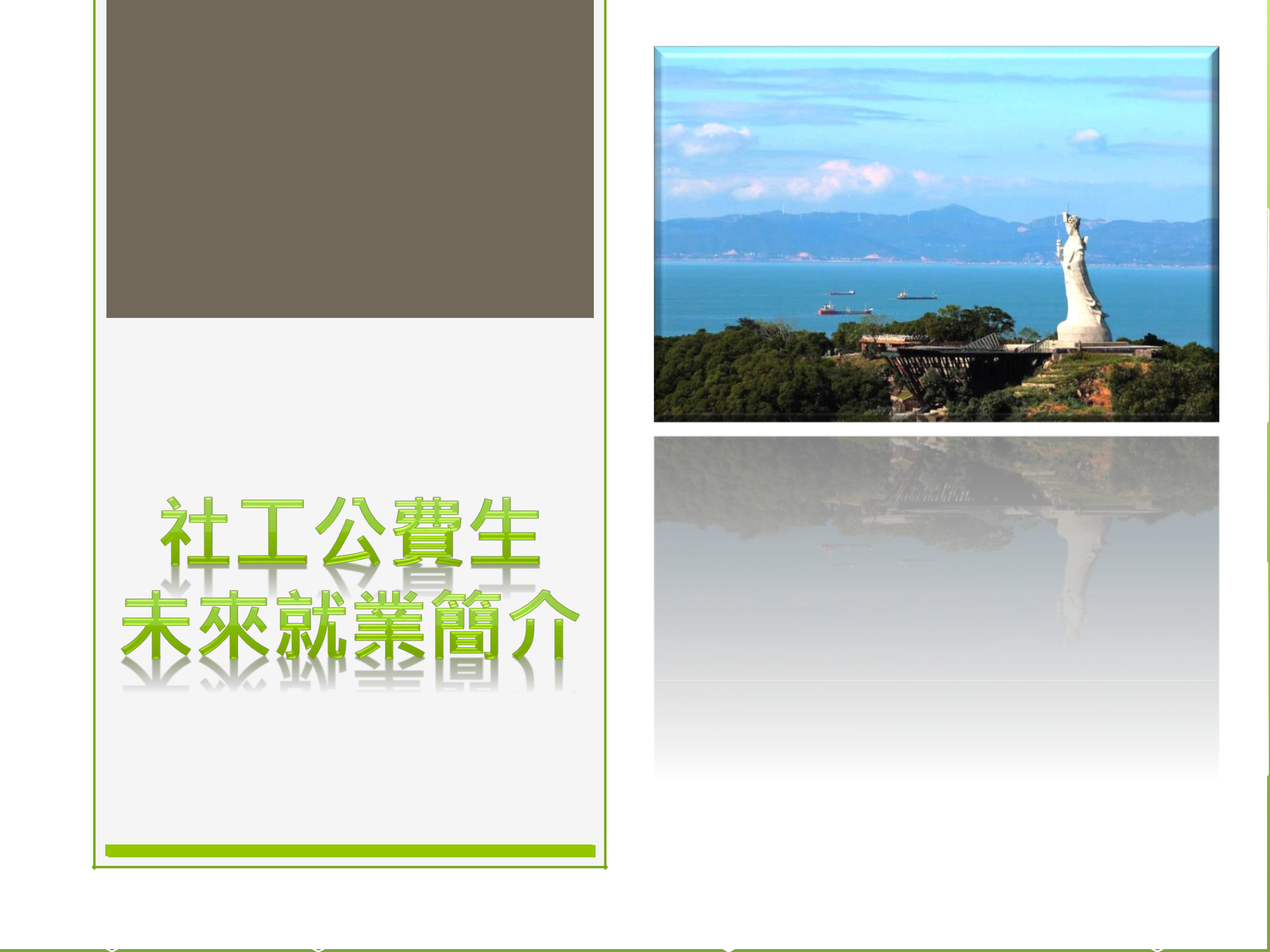 報告單位：連江縣衛生福利局報 告 人：朱科長慧瑛時	間：108年10月18日地	點：馬祖高中1圖片來源：https://www.matsu-nsa.gov.tw/user/Attraction-Content.aspx?a=275&l=1#lg=1&slide=0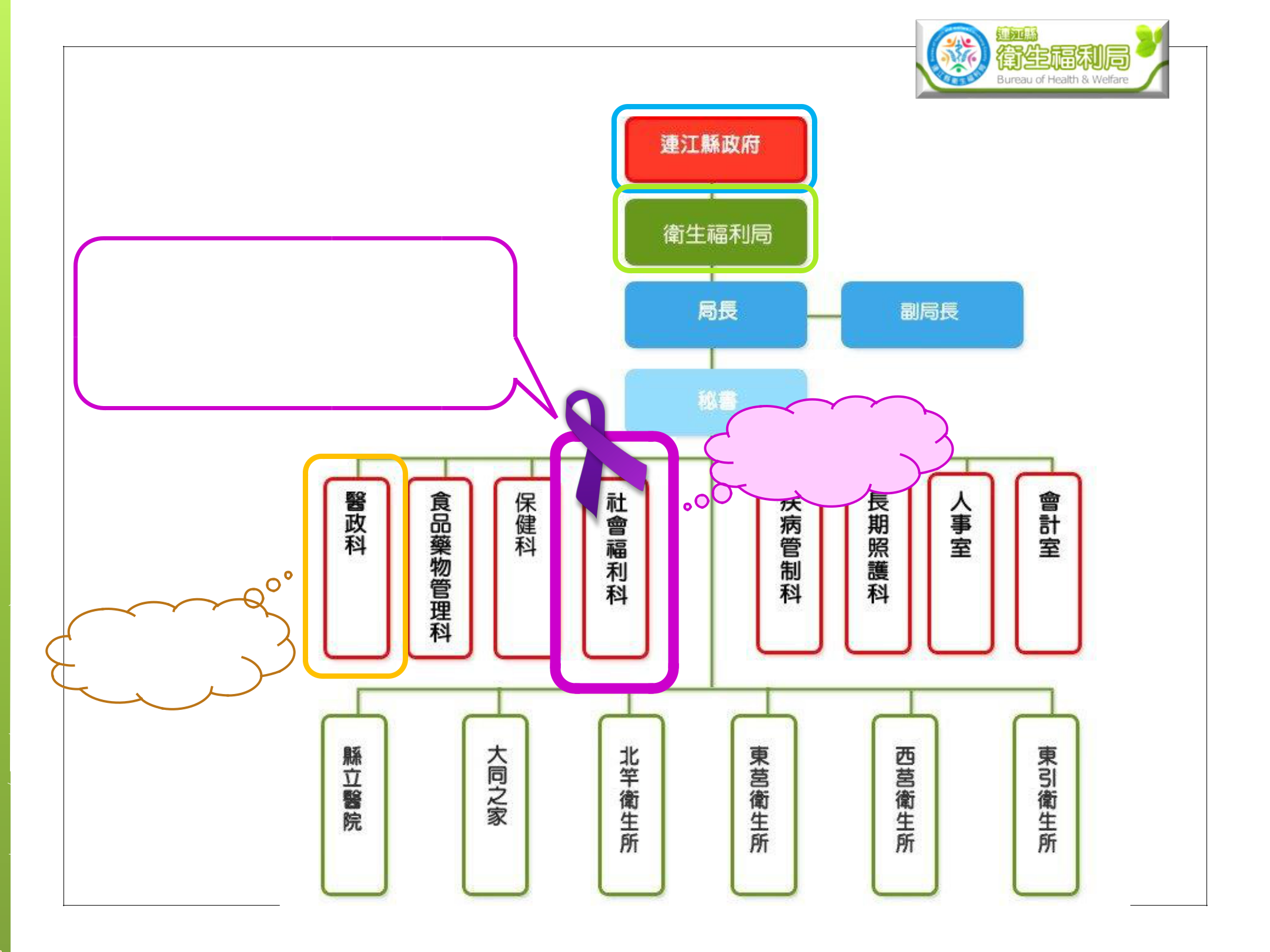 組織介紹附設三個臨編中心家庭暴力暨性侵害防治中心新住民家庭服務中心南竿鄉家庭福利服務中心社工員額32名社工員額1名2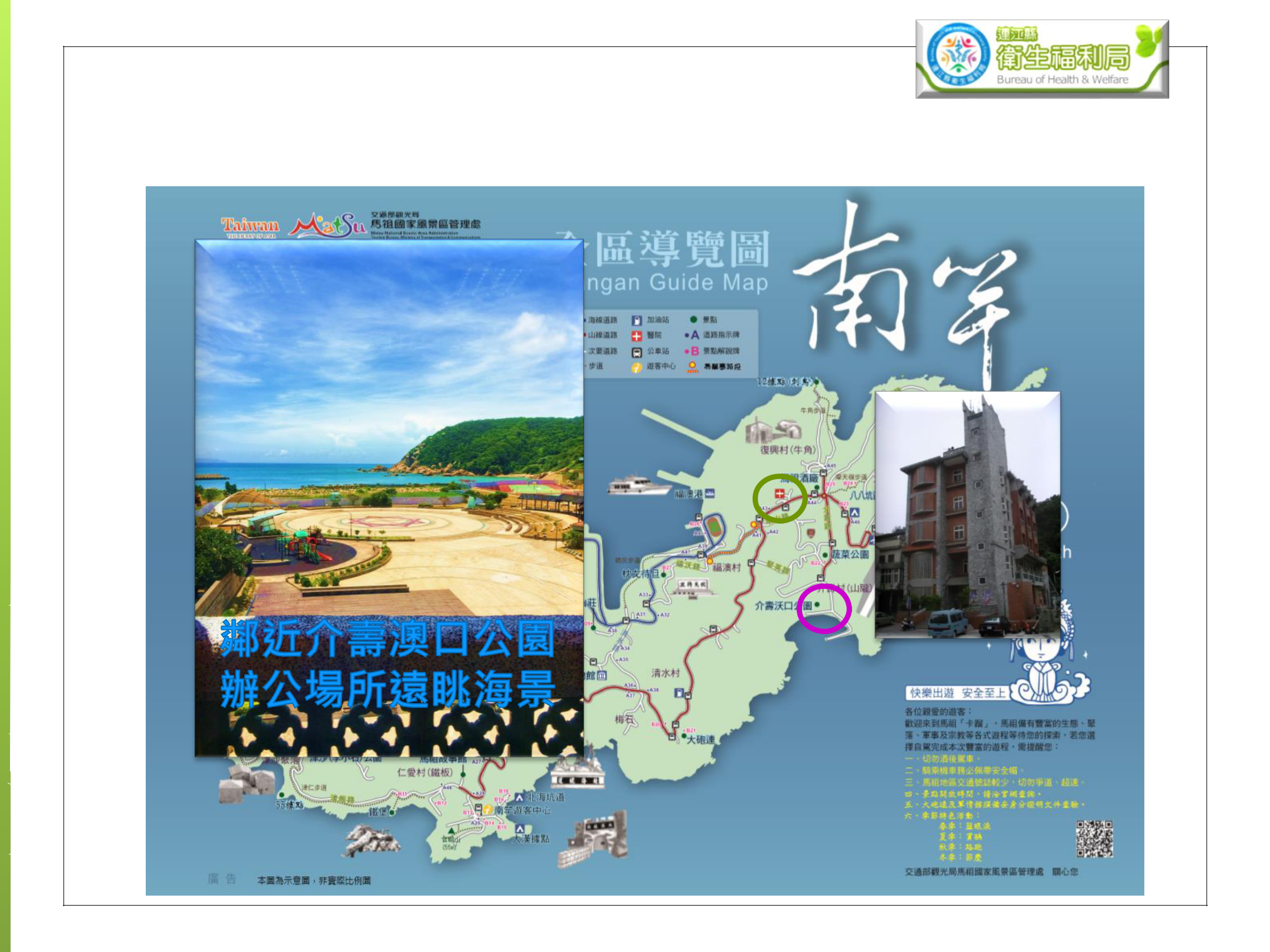 地理位置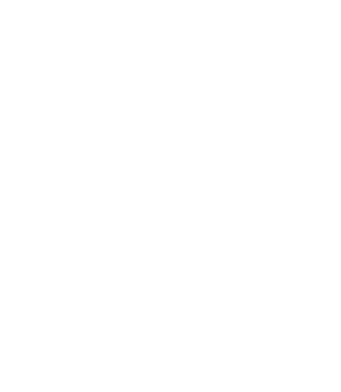 衛生福利局局本部社會福利科圖片來源：http://tw.class.uschoolnet.com/class/?csid=css000000050349&id=model8&cl=11950965263-46&mode=con&m8k=1195097757-8994-1378&_ulinktreeid=“、馬祖風管處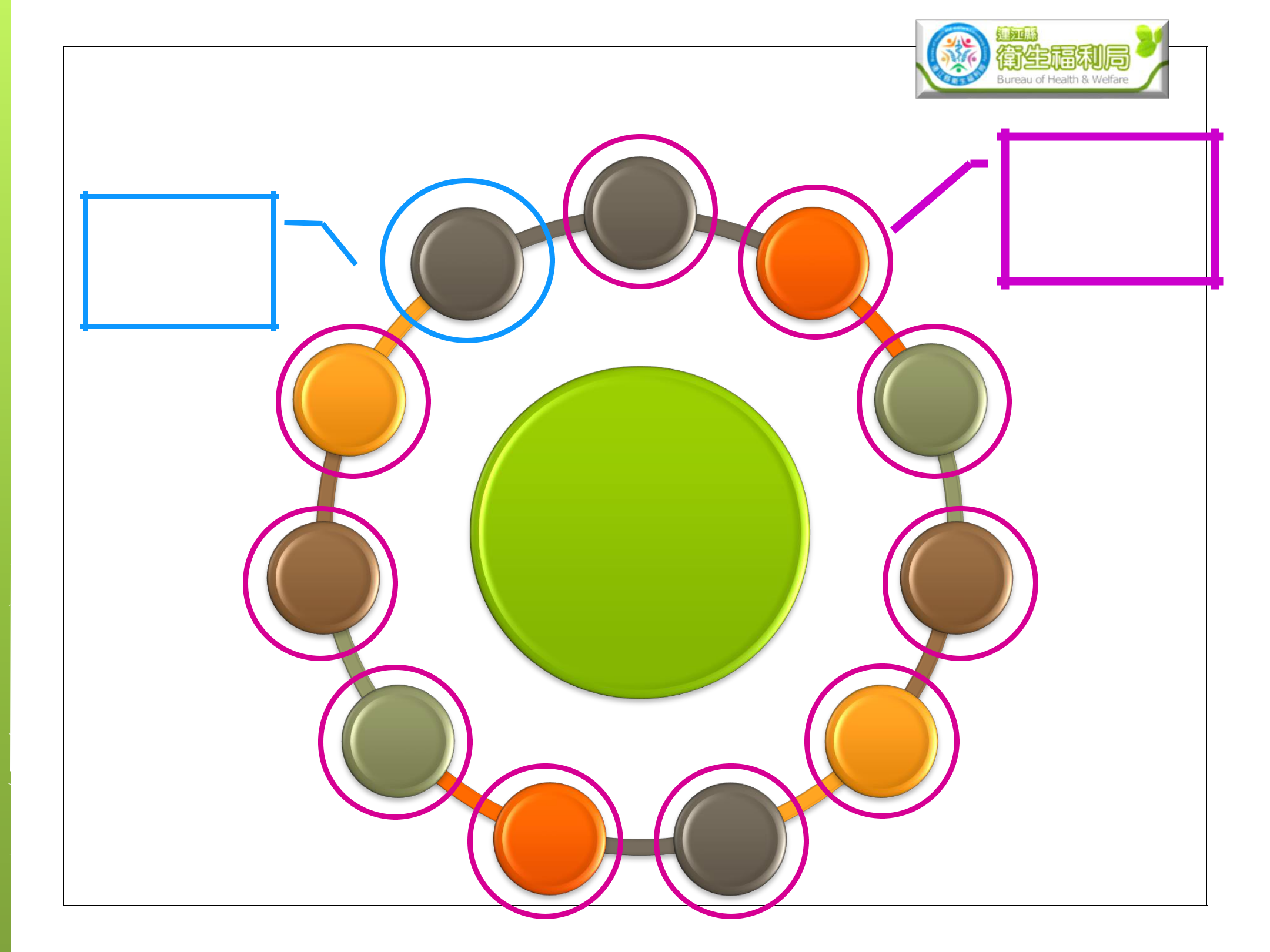 連江縣社會福利業務介紹社會新住	兒童民	福利社區	保護性發展	服務業務管理科社會福利科4福利業務簡介社會救助低收入戶生活補助中低收入戶生活補助就學補助全民健保費補助國民年金補助傷病醫療補助傷病看護補助住院慰問金喪葬慰助房屋修繕補助急難救助馬上關懷以工代賑脫貧服務災害救助及災害防治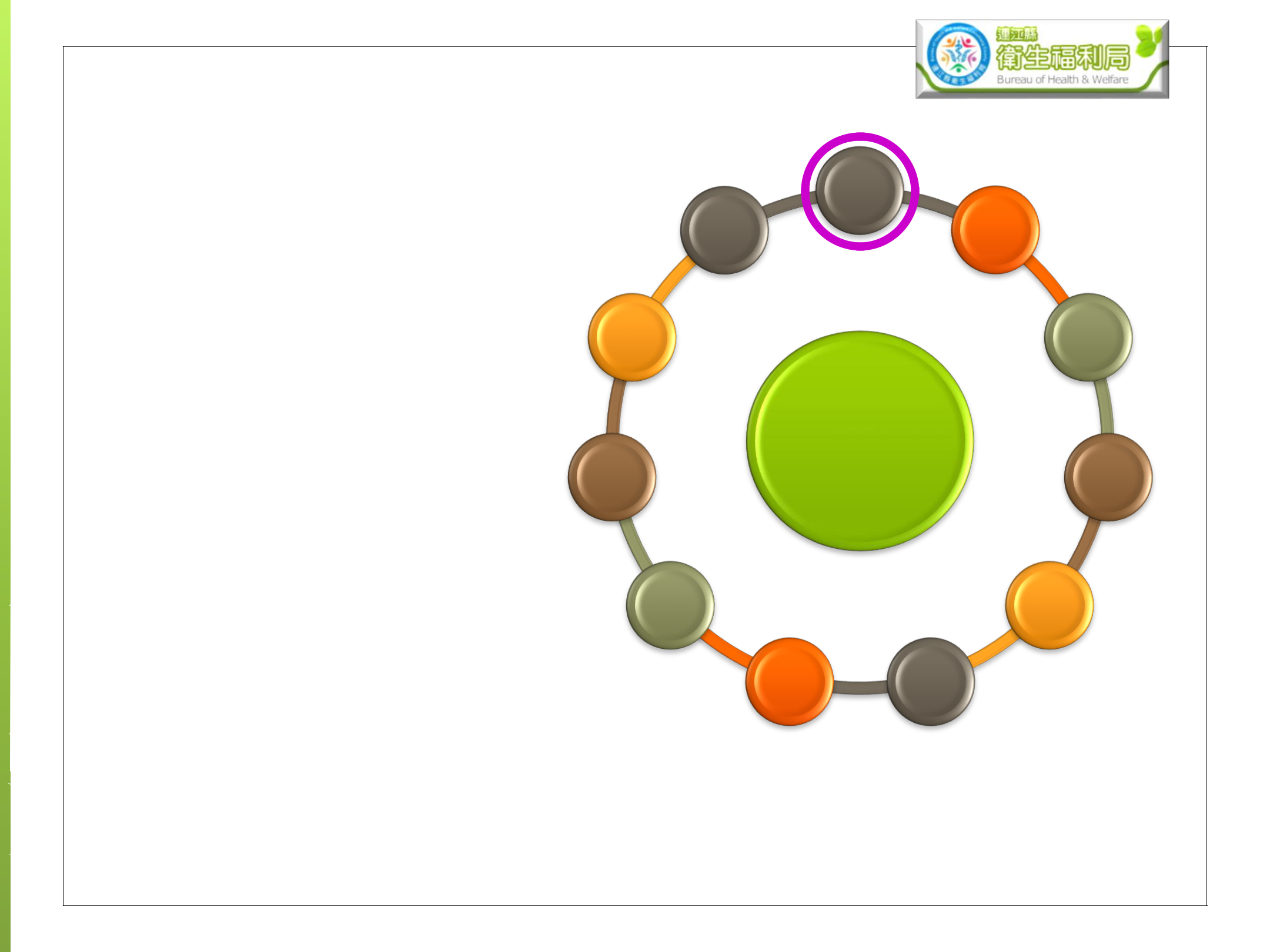 新住	兒童民	福利社區	保護性發展	服務5福利業務簡介身心障礙ICF（國際健康功能與身心障礙分類系統評估鑑定）生活補助托育養護補助生活津貼健保補助房租補助購屋貸款補助赴台就醫交通補助送餐服務（極重度）輔具中心雙老服務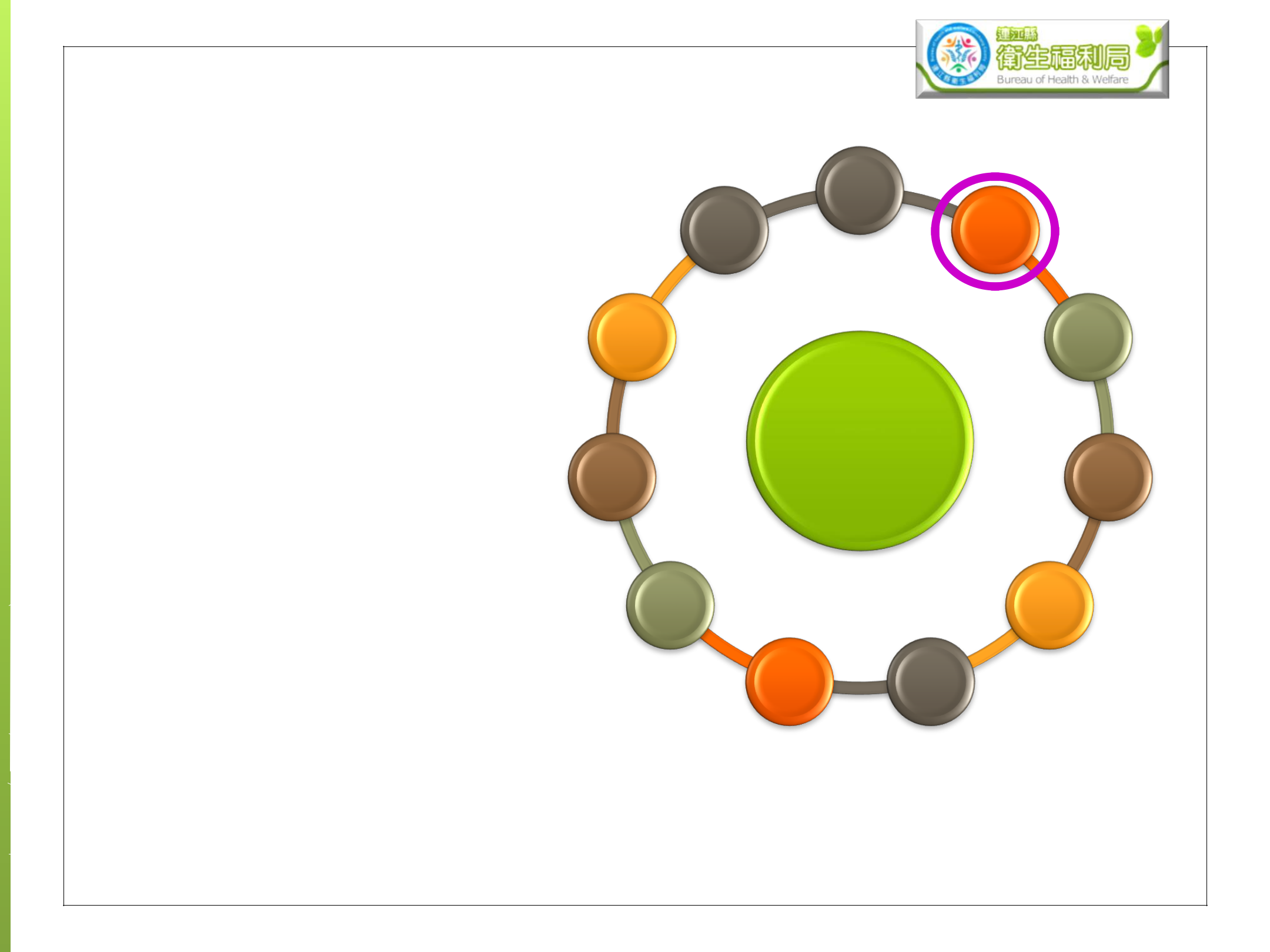 新住	兒童民	福利社區	保護性發展	服務6福利業務簡介老人福利居家生活補助裝置假牙補助重病住院看護長期照顧服務大同之家就養養護獨居老人送餐服務敬老生日禮金重陽節禮金各鄉老人活動中心興建及整修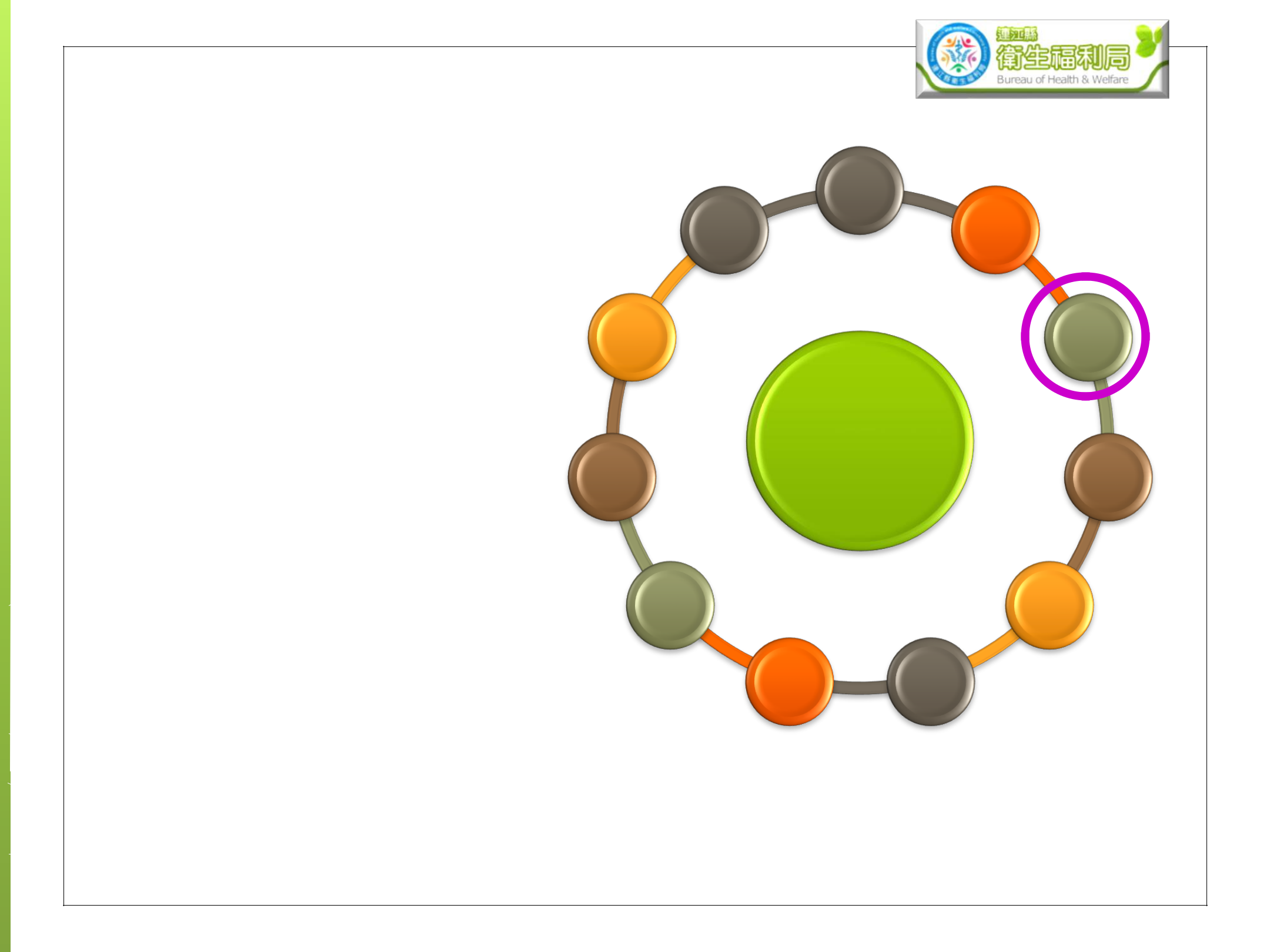 新住	兒童民	福利社區	保護性發展	服務7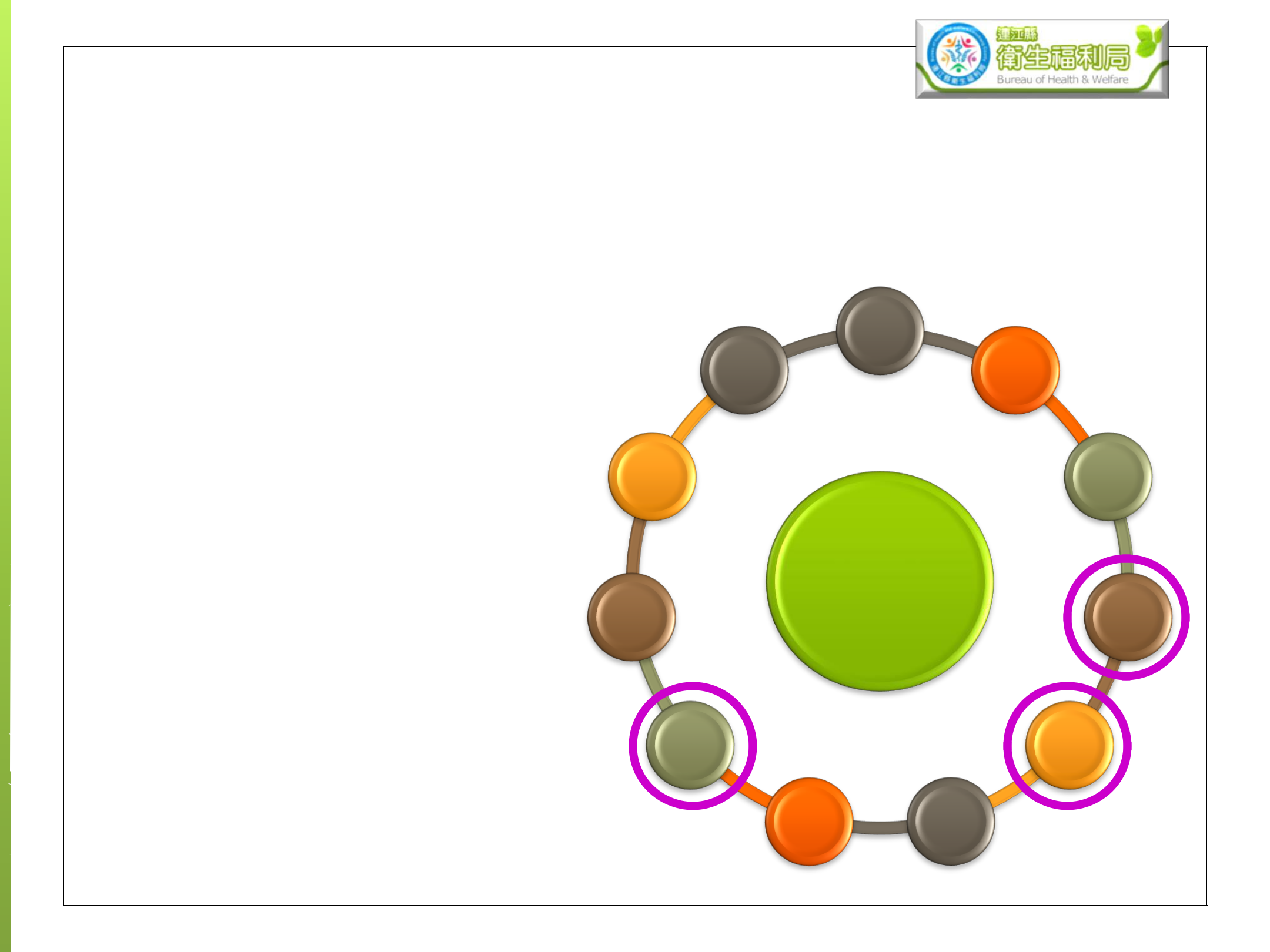 福利業務簡介婦女、兒童暨家庭福利婦女生育津貼（2、5、8萬）家庭照顧子女津貼（3、6、9仟）特殊境遇家庭扶助父母未就業家庭育兒津貼新住民配偶生活輔導社區保母系統保母托育補助6歲以下兒童關懷服務加害人處遇社會救助連江縣社會福利社區	保護性發展	服務身心障礙老人福利婦女福利兒童福利8福利業務簡介保護性服務113及線上保護案件通報處遇兒少緊急安置家暴受害者庇護強制性親職教育保護令聲請性侵害個案司法陪同服務保護性相關法律諮詢縣府監護兒少處遇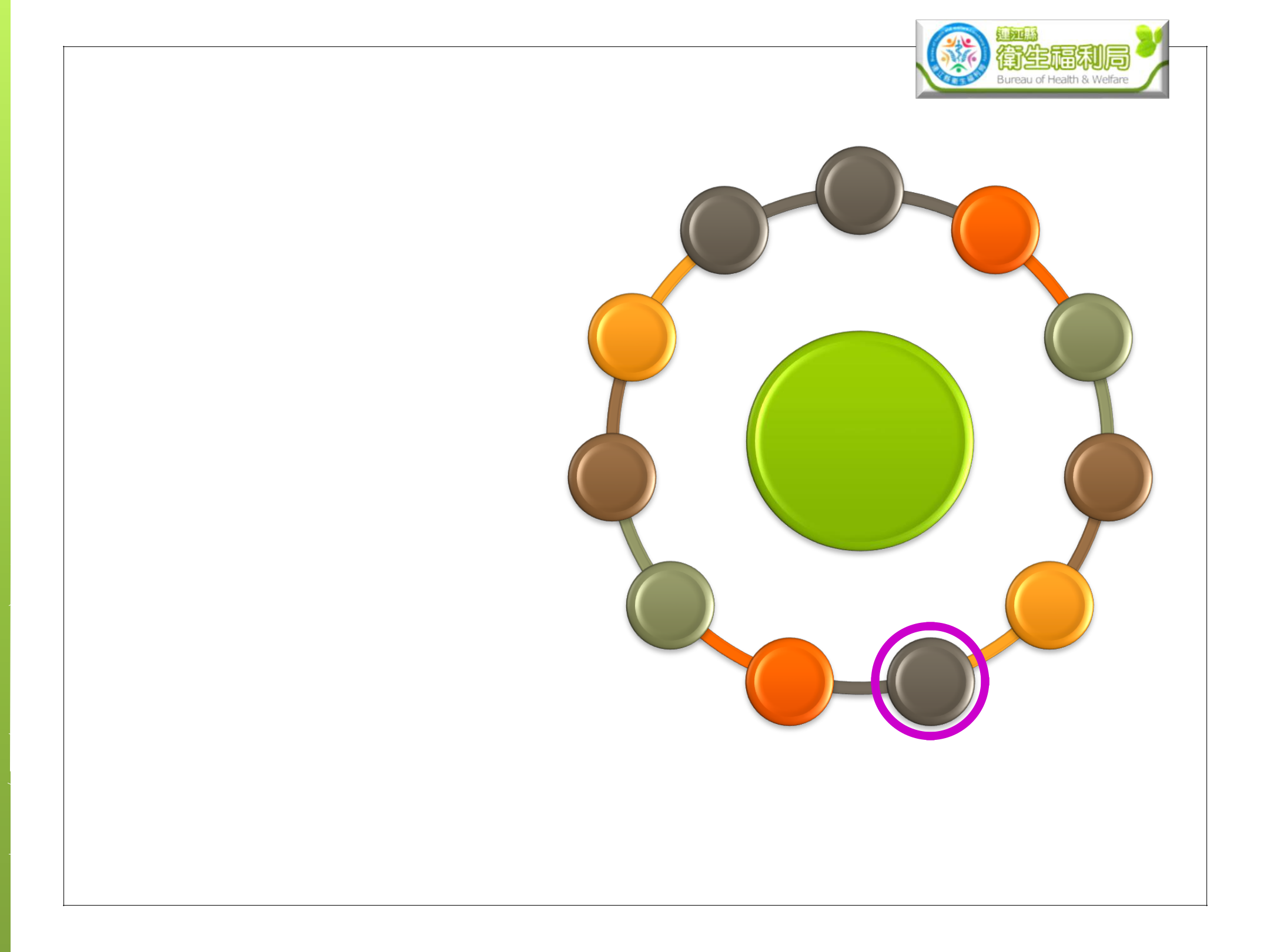 新住	兒童民	福利社區	保護性發展	服務9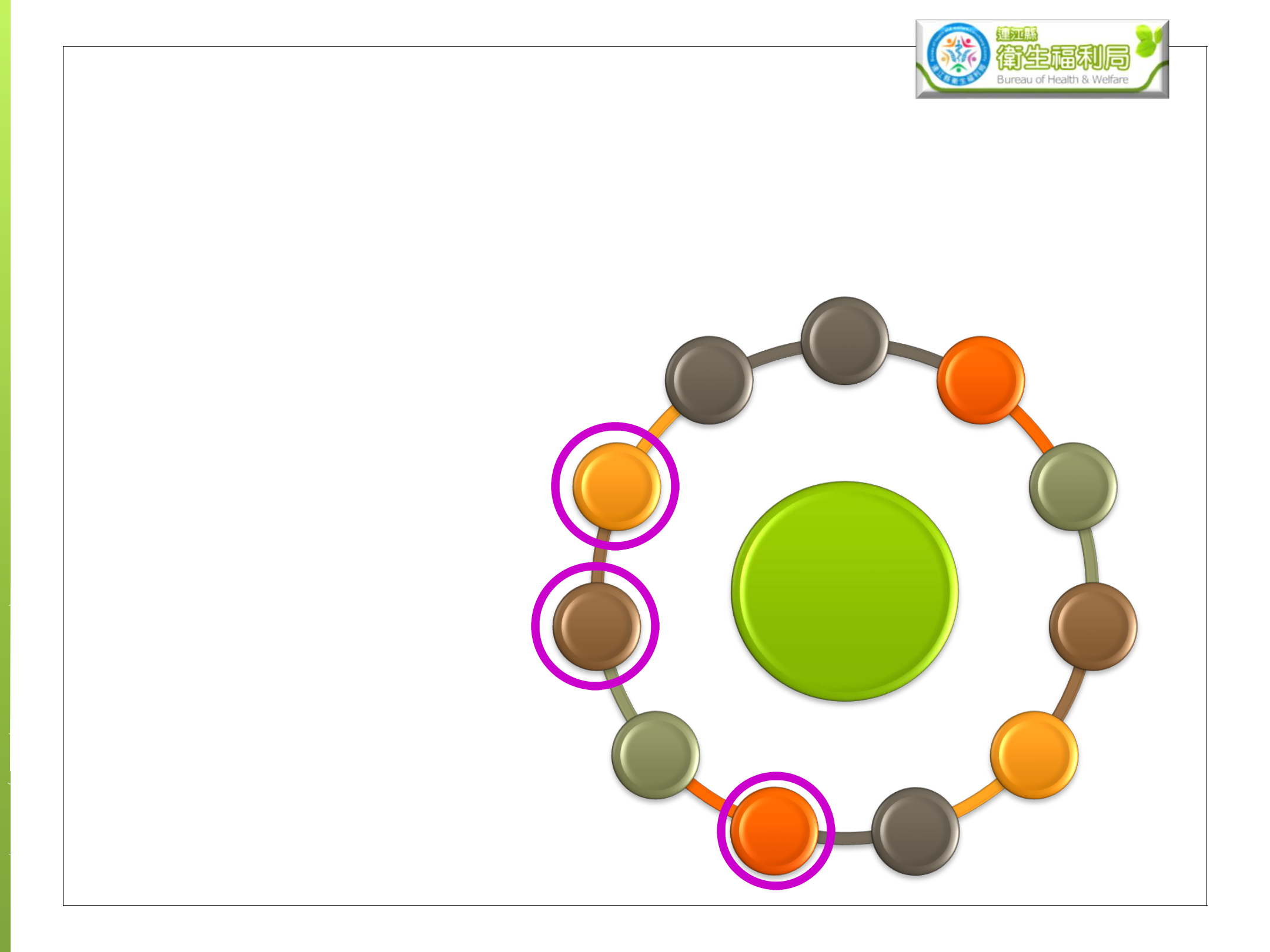 福利業務簡介社區發展、志願服務暨國民年金社區關懷據點培力、補助經費申請與審核社區培力育成中心社區發展協會志願服務推廣志工表揚及聯繫會國民年金宣導活動國民年金對象清查與審查新住	兒童民	福利社區	保護性發展	服務10福利業務簡介加害人處遇追蹤家暴/性侵害犯罪加害人身心治療及輔導教育出席情形，促進性侵害犯罪加害人身心穩定，降低再犯可能性。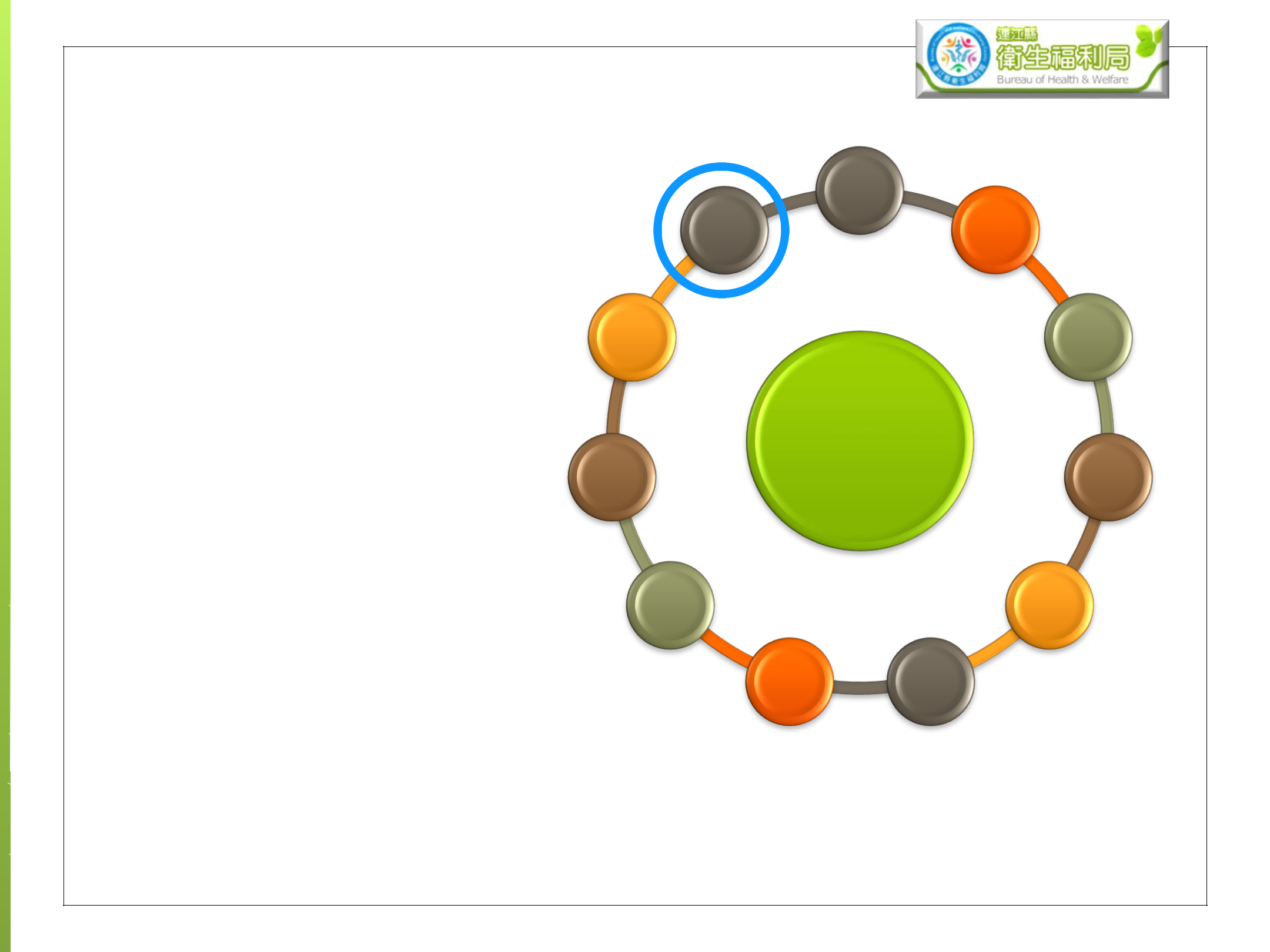 新住	兒童民	福利社區	保護性發展	服務11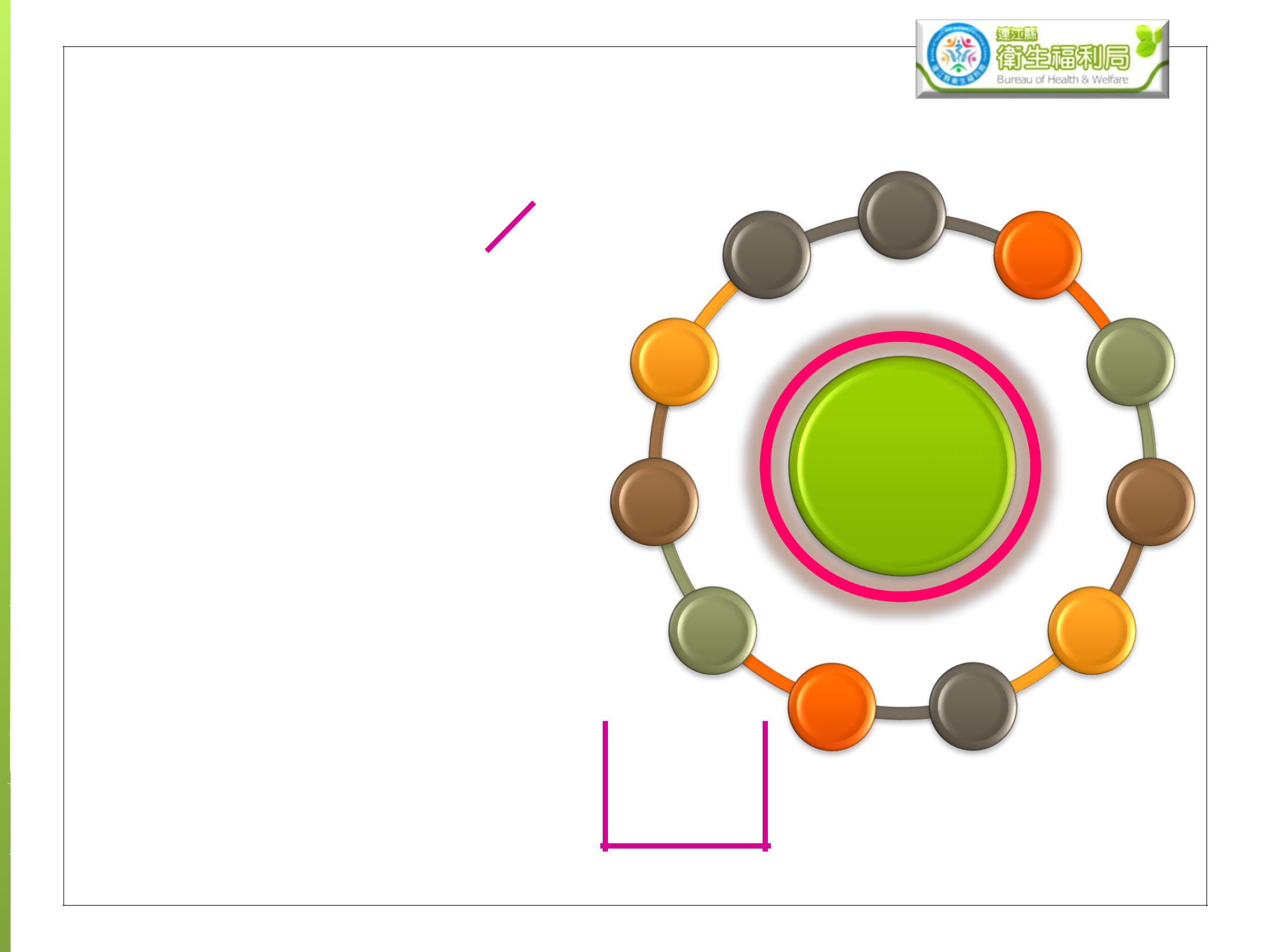 人身安全訓練社工舒壓及身心照顧諮商服務  志願社工師執登及權益爭取社工公費生培育及就業  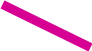 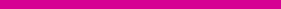 薪資待遇結構規劃人才到位社會救助連江縣社會福利身心障礙老人福利婦女福利兒童福利12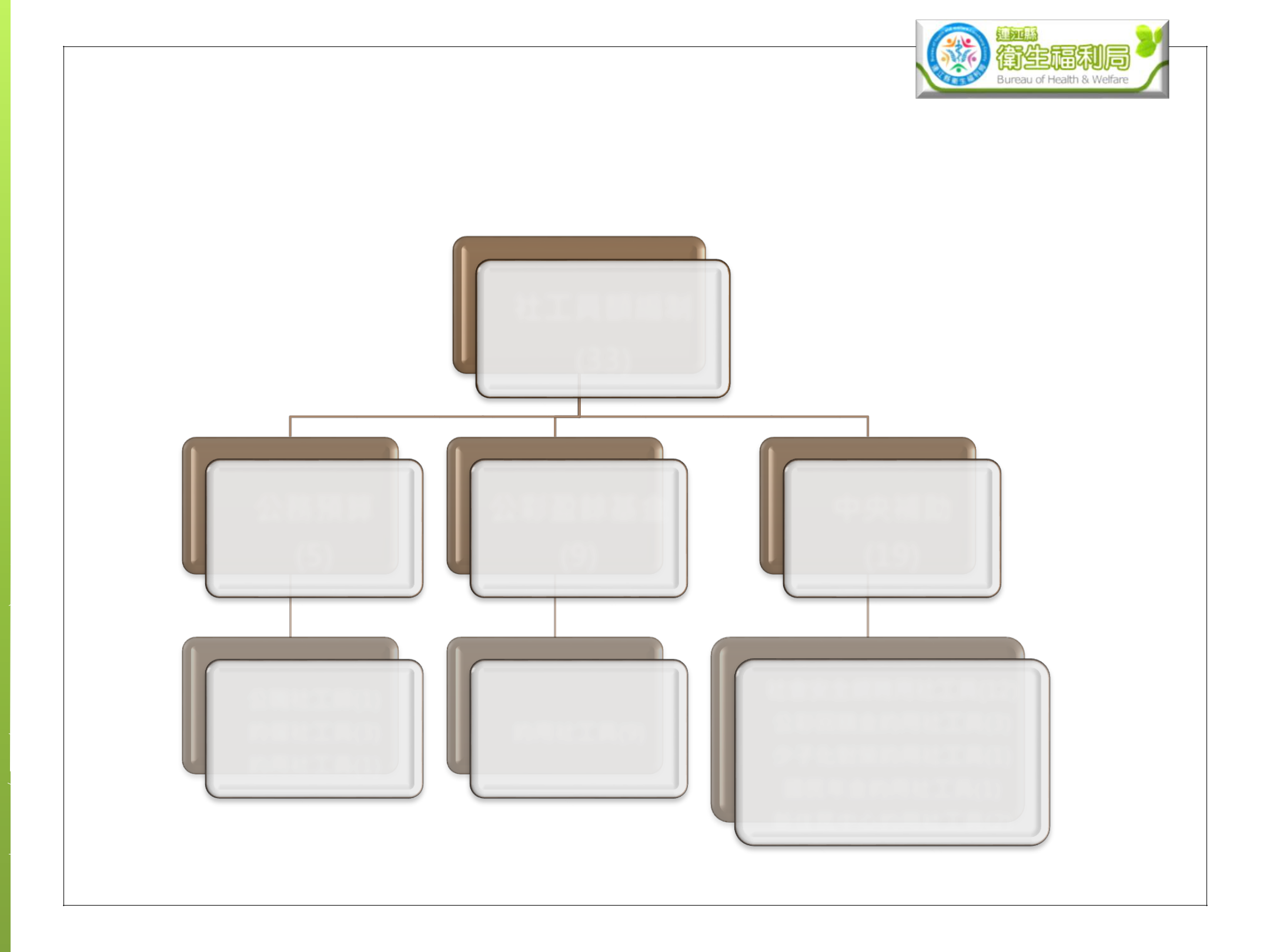 現況員額編制社工員額編制(33)13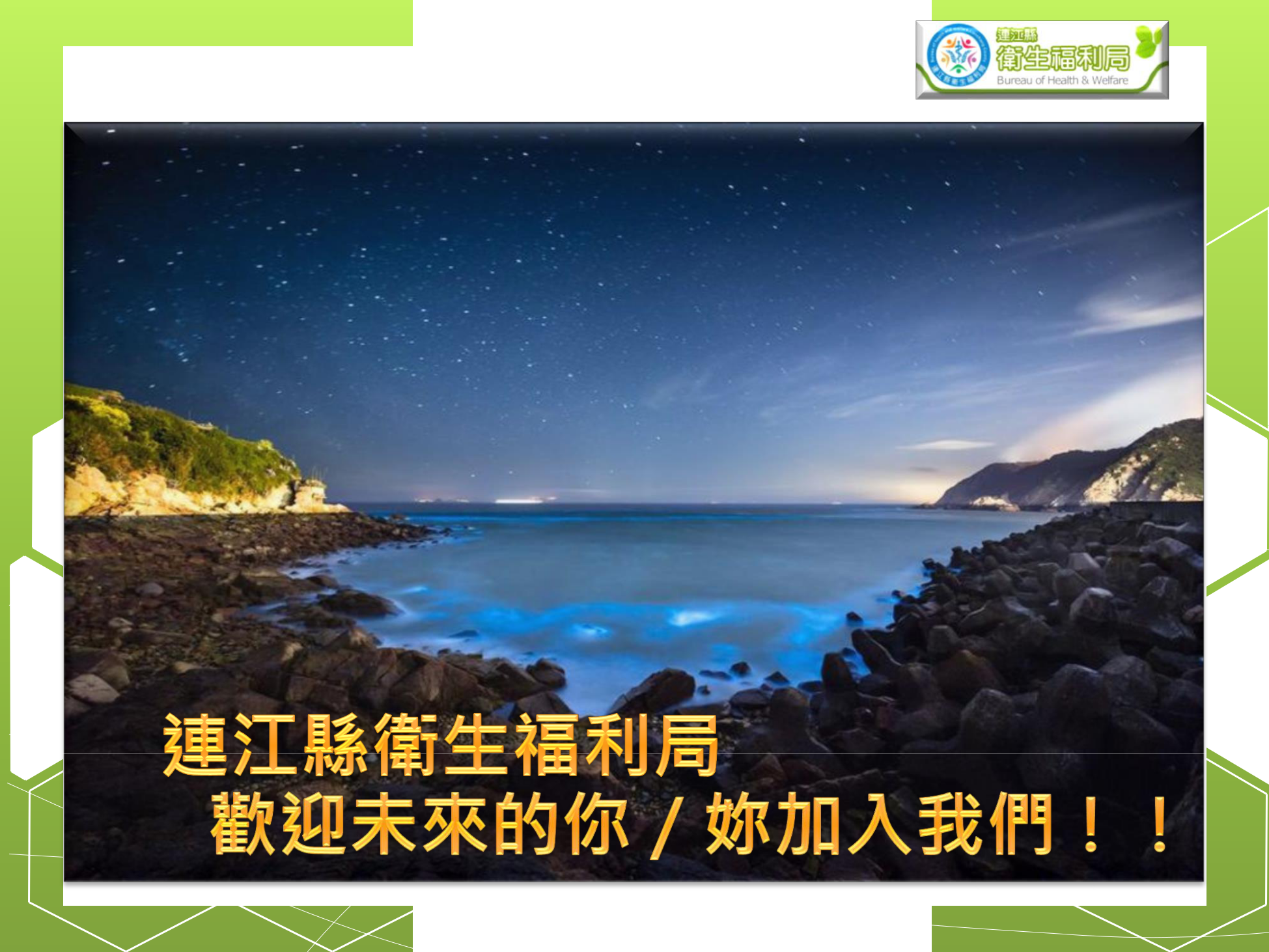 業務管理科加害人救助身心醫政科處遇障礙國民老人年金福利連江縣志願社會福利婦女服務福利社會加害人救助身心加害人身心處遇障礙國民老人年金福利連江縣志願社會福利婦女服務福利社會加害人救助身心加害人身心處遇障礙國民老人年金福利連江縣志願社會福利婦女服務福利社會加害人救助身心加害人身心處遇障礙國民老人年金福利連江縣志願社會福利婦女服務福利新生兒福袋國民新婚福袋年金輔助婦女會相關活動志願輔助婦女會相關活動服務脆弱家庭服務服務脆弱家庭服務遲緩兒早療補助幼托營養津貼新住公共托嬰中心民社會加害人救助身心加害人身心處遇障礙國民老人年金福利連江縣志願社會福利婦女服務福利社會加害人救助身心加害人身心處遇障礙國民老人年金福利連江縣志願社會福利婦女服務福利社會加害人救助身心加害人身心處遇障礙國民老人年金福利連江縣志願社會福利婦女服務福利福利服務福利服務幕後小幫手錢財到位錢財到位錢財到位錢財到位公彩盈餘基金編列及使用加害人公彩盈餘基金編列及使用加害人公彩盈餘基金編列及使用加害人公彩盈餘基金編列及使用處遇處遇社福公務預算編列及使用國民國民國民國民社工久任及人身安全照顧制度社工久任及人身安全照顧制度社工久任及人身安全照顧制度年金年金社工工作場域條件改善服務社工工作場域條件改善提供社工工作宿舍新住社工日活動及表揚新住社工日活動及表揚民社區保護性發展服務公務預算公彩盈餘基金中央補助(5)(9)(19)公職社工師(1)社會安全網聘用社工員(12)社會安全網聘用社工員(12)公職社工師(1)公彩回饋金約用社工員(3)公彩回饋金約用社工員(3)約僱社工員(3)約用社工員(9)約用社工員(9)公彩回饋金約用社工員(3)公彩回饋金約用社工員(3)約僱社工員(3)約用社工員(9)約用社工員(9)約用社工員(1)約用社工員(1)少子化對策約用社工員(1)少子化對策約用社工員(1)約用社工員(1)約用社工員(1)國民年金約用社工員(1)國民年金約用社工員(1)國民年金約用社工員(1)國民年金約用社工員(1)新住民中心約用社工員(2)新住民中心約用社工員(2)圖片來源：https://trip.settour.com.tw/taiwan/product/GDP0000000921（東南旅行社）14